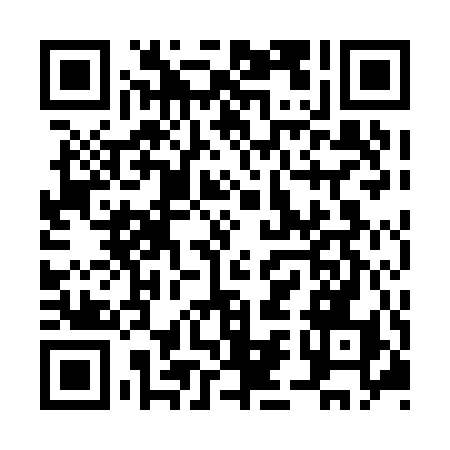 Prayer times for Kawipapach Michiwap, Quebec, CanadaMon 1 Jul 2024 - Wed 31 Jul 2024High Latitude Method: Angle Based RulePrayer Calculation Method: Islamic Society of North AmericaAsar Calculation Method: HanafiPrayer times provided by https://www.salahtimes.comDateDayFajrSunriseDhuhrAsrMaghribIsha1Mon2:143:4712:416:329:3511:082Tue2:143:4812:416:319:3511:083Wed2:153:4912:426:319:3411:084Thu2:163:5012:426:319:3311:075Fri2:163:5112:426:319:3211:076Sat2:173:5212:426:309:3111:077Sun2:183:5312:426:309:3111:068Mon2:183:5512:426:309:3011:069Tue2:193:5612:436:299:2811:0510Wed2:203:5712:436:299:2711:0511Thu2:213:5912:436:289:2611:0412Fri2:214:0012:436:289:2511:0413Sat2:224:0212:436:279:2411:0314Sun2:234:0312:436:269:2211:0215Mon2:244:0512:436:269:2111:0216Tue2:254:0712:436:259:1911:0117Wed2:264:0812:436:249:1811:0018Thu2:274:1012:436:239:1611:0019Fri2:274:1212:446:239:1510:5920Sat2:284:1312:446:229:1310:5821Sun2:294:1512:446:219:1110:5722Mon2:304:1712:446:209:0910:5623Tue2:314:1912:446:199:0810:5524Wed2:324:2112:446:189:0610:5525Thu2:334:2312:446:179:0410:5426Fri2:344:2512:446:169:0210:5327Sat2:354:2612:446:159:0010:5228Sun2:364:2812:446:148:5810:5129Mon2:374:3012:446:138:5610:5030Tue2:384:3212:446:118:5410:4931Wed2:394:3412:446:108:5210:47